О вынесении предостереженияо недопустимости нарушения обязательных требованийОтделом государственного земельного надзора рассмотрено обращение сельского поселения Красноярский сельсовет муниципального района Уфимский район Республики Башкортостан о несанкционированном размещении на сельхозземлях отходов производства и потребления около      с. Кумлекуль Уфимского района.В соответствии с законодательством о защите прав юридических лиц и индивидуальных предпринимателей при осуществлении государственного контроля (надзора) и муниципального контроля Управлением Россельхознадзора по Республике Башкортостан в качестве профилактической меры вынесено предостережение о недопустимости нарушения обязательных требований по данному факту арендатору земельного участка, на котором расположена свалка, Государственному унитарному сельскохозяйственному предприятию совхоз «Алексеевский» Республики Башкортостан. Сельскохозяйственному предприятию предстоит в двухмесячный срок принять меры по устранению нарушения и направить уведомление об исполнении предостережения.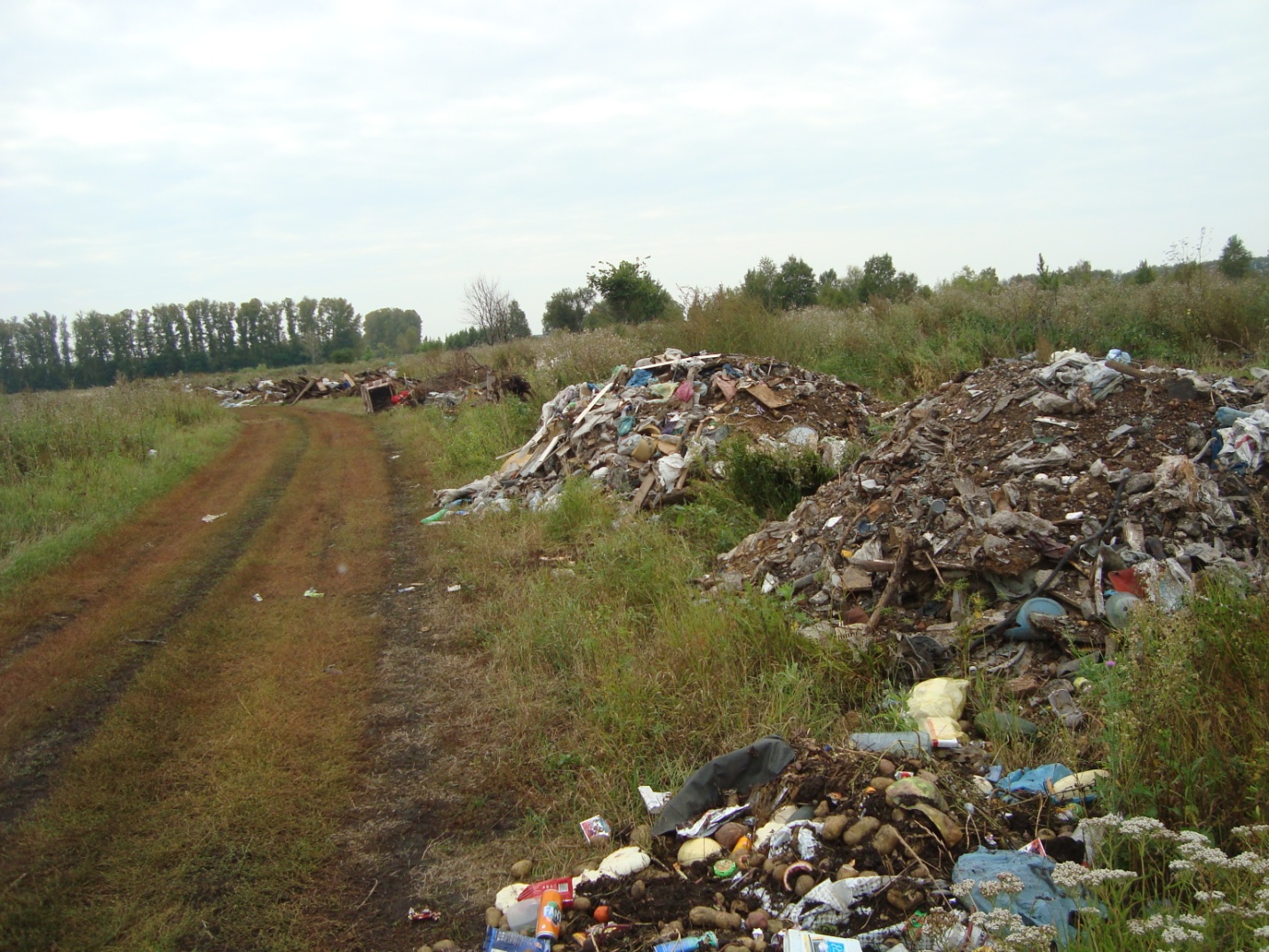 